12 Schritte-SamstagZOOM-MEETING03.02.2024, ab1300Uhr
Schritte 5,6 & Sponsorschaft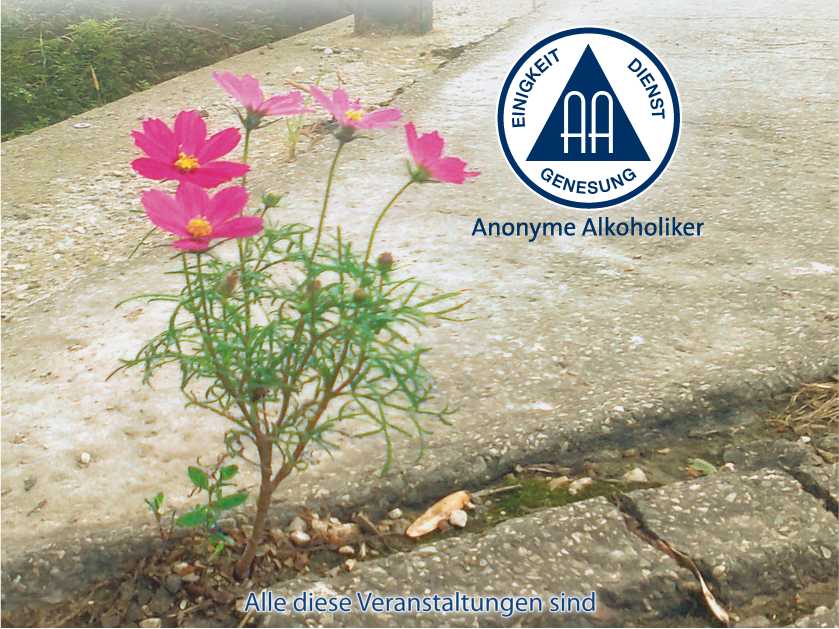 offen für alle InteressiertenUnter Mitwirkung von Al-Anon und Vertretern aus anderen 12 Schritte-Gemeinschaften12 Schritte-SamstagZOOM-MEETING03.02.2024, ab1300UhrSchritt 9,10 & SponsorschaftProgramm:13:00-14:00 5. Schritt14:15-15:15 6 .Schritt15:30 - 16:30 Sponsorschaft Einwahldaten Zoom: 868 9470 2339 Passwort: 121212Telefoneinwahl Osterreich: +43 12 535 501 Deutschland: +49 695 050 2596Schweiz: +41 44 529 92 72Italien: +39 069 480 6488ID: 868 9470 2339#	pw: 121212#Kontakt für Fragen und Dienste:Christian +43 699 110 33 270 | christian.aa.audio@gmx.at